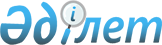 О внесении изменений в приказ Министра национальной экономики Республики Казахстан от 5 октября 2018 года № 21 "Об утверждении Типового кодекса корпоративного управления в контролируемых государством акционерных обществах, за исключением Фонда национального благосостояния"Приказ Министра национальной экономики Республики Казахстан от 8 сентября 2022 года № 63. Зарегистрирован в Министерстве юстиции Республики Казахстан 9 сентября 2022 года № 29499
      ПРИКАЗЫВАЮ:
      1. Внести в приказ Министра национальной экономики Республики Казахстан от 5 октября 2018 года № 21 "Об утверждении Типового кодекса корпоративного управления в контролируемых государством акционерных обществах, за исключением Фонда национального благосостояния" (зарегистрирован в Реестре государственной регистрации нормативных правовых актов за № 17726) следующие изменения:
      в Типовом кодексе корпоративного управления в контролируемых государством акционерных обществах, за исключением Фонда национального благосостояния, утвержденном указанным приказом:
      пункт 28 изложить в следующей редакции:
      "28. С целью обеспечения устойчивого развития организаций Общество формирует и утверждает единые учетные политики, методические рекомендации и корпоративные стандарты для организаций.
      Решение о применении утвержденных Обществом корпоративных стандартов в области внутреннего аудита и системы внутреннего контроля в организации принимается советом директоров организации с учетом обеспечения соответствия указанных стандартов специфике деятельности организации.
      Исполнительный орган Общества и организаций обеспечивают соответствие планов мероприятий организаций, направляемых для утверждения советом директоров организаций, плану развития и/или плану мероприятий Общества.
      Исполнительному органу Общества поддерживает постоянный диалог с исполнительным органом организации по вопросам планов развития и устойчивого развития. При этом Общество не допускает вмешательства в оперативную (текущую) деятельность организации, за которую ответственен исполнительный орган организации.
      Общество, организации и их должностные лица обеспечивают рост долгосрочной стоимости и устойчивое развитие Общества и организаций, соответственно, и принимаемые решения и действия/бездействие, в порядке, установленном законодательством Республики Казахстан и внутренними документами Общества и организаций.
      Исполнительный орган Общества взаимодействует с исполнительным органом организации по вопросам стратегии и устойчивого развития. При этом Общество не вмешивается в оперативную (текущую) деятельность организации, за которую несет ответственность исполнительный орган организации.
      Рекомендуемое количество женщин в коллегиальных исполнительных органах Общества и организаций составляет не менее тридцати процентов от общего количества членов коллегиальных исполнительных органов.";
      пункт 79 изложить в следующей редакции:
      "79. Количественный состав совета директоров Общества и организаций определяется общим собранием акционеров (единственным акционером). Состав совета директоров Общества устанавливается индивидуально с учетом масштабов деятельности, потребностей бизнеса, текущих задач, плана развития и/или плана мероприятий и финансовых возможностей.
      Рекомендуемое количество женщин в составе совета директоров Общества и организаций составляет не менее тридцати процентов от общего количества членов совета директоров.".
      2. Департаменту политики управления государственными активами в установленном законодательством порядке обеспечить:
      1) государственную регистрацию настоящего приказа в Министерстве юстиции Республики Казахстан;
      2) размещение настоящего приказа на интернет-ресурсе Министерства национальной экономики Республики Казахстан;
      3) в течение десяти рабочих дней после государственной регистрации настоящего приказа в Министерстве юстиции Республики Казахстан представление в Юридический департамент Министерства национальной экономики Республики Казахстан сведений об исполнении мероприятий, предусмотренных подпунктами 1) и 2) настоящего пункта.
      3. Контроль за исполнением настоящего приказа возложить на курирующего вице-министра национальной экономики Республики Казахстан.
      4. Настоящий приказ вводится в действие по истечении десяти календарных дней после дня его первого официального опубликования.
      "СОГЛАСОВАН"Министерство финансовРеспублики Казахстан
					© 2012. РГП на ПХВ «Институт законодательства и правовой информации Республики Казахстан» Министерства юстиции Республики Казахстан
				
      Министрнациональной экономикиРеспублики Казахстан 

А. Куантыров
